Interview Teil 7 mit Anita Reichenbach und Dieter Staab:1. Wie sehen Deine persönlichen Ziele für die Saison 2018/2019 aus?
2. Wie siehst Du die Chancen des TuS?
3. Wer sind Deine Aufstiegsfavoriten?
4. Auf welche Bahn oder welches Duell freust Du Dich am Meisten?
5. Was hältst Du bisher von der neuen TuS-Bahn und was denkst Du, was für die Mannschaft oder dich persönlich möglich ist?Anita:
1. Möglichst konstante Leistung während der gesamten Saison abliefern mit dem ein oder anderen „Ausrutscher“ nach oben.2. Positionierung im vorderen Drittel, wenn alles passt und wir von Krankheit und sonstigen Ausfällen verschont bleiben können wir durch aus um den Aufstieg mitspielen.3. Die Absteiger muss man immer im Auge behalten aber um diese Frage zu beantworten, müsste ich mich viel mehr mit den einzelnen Mannschaften beschäftigen.4. Ich liebe Auswärtsspiele, da gibt es keine Favoriten. Je schwieriger die Bahn, desto größer die Herausforderung für mich.5. Es macht richtig Spaß auf den neuen Bahnen zu spielen. Die Ergebnisse werden voraussichtlich etwas höher ausfallen als bisher. Allerdings geht nach wie vor nix von alleine. Man muss spielen, um Ergebnisse zu erzielen.Dieter:
1. Keine besonderen Ziele für diese Saison. Am besten so viele Spiele wie möglich schmerzfrei absolvieren. 1. Mannschaft nur noch wenn es absolut notwendig sein sollte, vielleicht eher mal ein paar Einsätze mit nur 100 Wurf bestreiten. Kommt natürlich auf die Personaldecke an.2. 1. Mannschaft sollte auch mit der jüngeren Truppe den Aufstieg schaffen, 2. Mannschaft sollte oben mitspielen.3. Nur der TuS 😊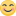 4. Da ich ja nie weiß wo und auf welcher Anlage ich spielen werde kann ich das nicht beurteilen. Sembach wäre mal nett, hatte dort noch nie das Vergnügen. Die Bahnen sollen ja meinem Wurfstil entgegen kommen. Ich konnte es bisher noch nie testen.5. Bahnen sind natürlich Top. Ein riesen Aushängeschild für den TuS und es macht Spaß darauf zu kegeln. Vom Fallergebnis wird sich für mich nichts ändern. Meine harte Kugel ist hier wohl eher ein Nachteil.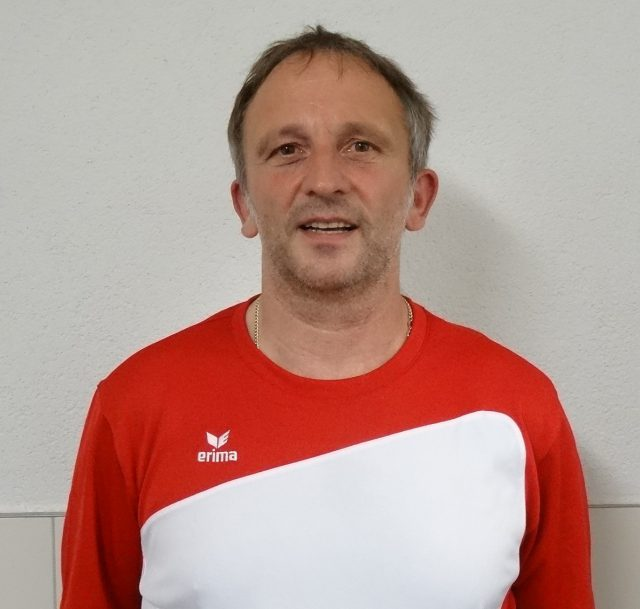 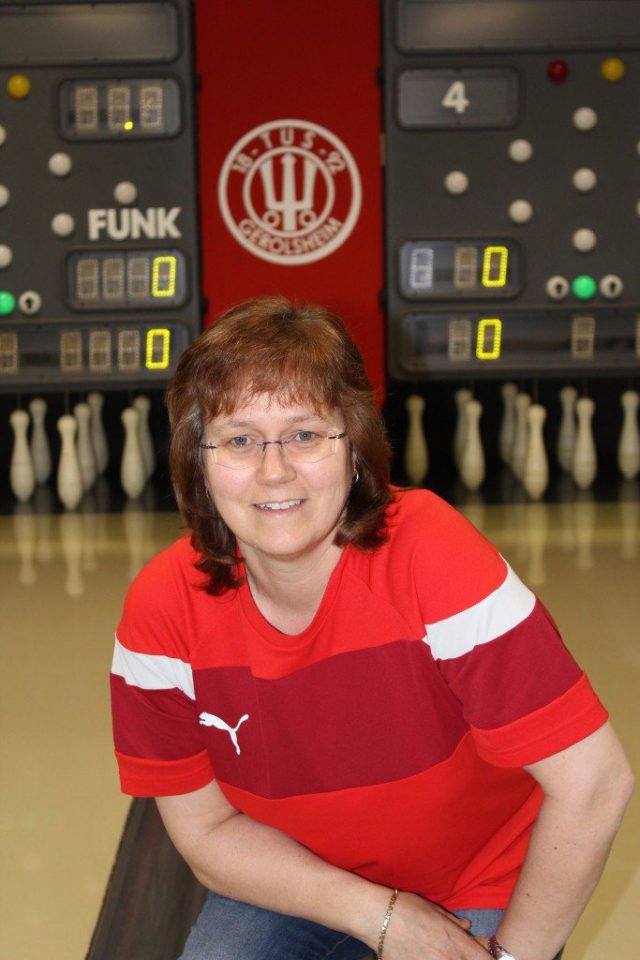 